附件2苏州市重点监管单位土壤污染隐患排查“回头看”工作指南（试行）一、总则（一）编制目的为贯彻落实《“十四五”土壤、地下水和农村生态环境保护规划》《关于印发2022年生态环境分领域工作安排的通知》（环办厅函〔2022〕133号）要求，按照生态环境部统一部署，江苏省生态环境厅制定了《土壤污染重点监管单位土壤污染隐患排查“回头看”试点工作方案》（以下简称“试点工作方案”），在全省组织开展土壤污染隐患排查“回头看”试点工作。苏州市积极贯彻工作要求，于2022年底前扎实开展了试点工作，为“十四五”期间继续规范土壤污染隐患排查“回头看”工作开展，并建立隐患排查“回头看”工作机制，完善隐患排查“回头看”工作要点，根据《中华人民共和国环境保护法》《中华人民共和国土壤污染防治法》《工矿用地土壤环境管理办法（试行）》及《重点监管单位土壤污染隐患排查“回头看”工作指南》、《重点监管单位土壤污染隐患排查指南（试行）》、试点工作方案等相关规范、文件，编制《苏州市土壤污染重点监管单位土壤污染隐患排查“回头看”工作指南（试行）》（以下简称“本指南”）。（二）适用范围本指南适用于土壤污染隐患排查“回头看”工作中土壤污染重点监管单位自查、生态环境管理部门监督检查及抽查，可供重点监管单位日常生产经营活动中开展土壤污染隐患排查参考。本指南未作规定事宜，应符合国家和行业有关标准的要求或规定。（三）编制依据本指南参考了下列文件或其中的条款。引用文件若有更新，其最新版本适用于本指南。《重点监管单位土壤污染隐患排查“回头看”工作指南》《重点监管单位土壤污染隐患排查指南（试行）》《土壤污染重点监管单位土壤污染隐患排查“回头看”试点工作方案》《土壤环境质量 建设用地土壤污染风险管控标准（试行）》《工矿用地土壤环境管理办法（试行）》《有毒有害水污染物名录（第一批）》《有毒有害大气污染物名录（2018年）》《国家危险废物名录（2021年版）》《优先控制化学品名录（第一批）》《优先控制化学品名录（第二批）》（四）术语与定义下列术语与定义适用于本指南。土壤污染重点监管单位：设区的市级以上地方人民政府生态环境主管部门按照国务院生态环境主管部门的规定，根据土壤污染防治需要、有毒有害物质排放等情况，确定纳入本行政区域土壤污染重点监管单位名录的单位。土壤污染隐患：重点监管单位某一特定场所或者设施设备存在发生有毒有害物质渗漏、流失、扬散的风险，可能对土壤造成污染。土壤污染隐患排查制度：重点监管单位为保障土壤污染隐患排查工作有效实施而建立的一种管理制度，包括建立相应机构和人员队伍、确定组织实施形式制定并实施排查工作计划，制定并实施隐患整改方案，建立隐患排查档案并按要求保存和上报等。有毒有害物质：根据《工矿用地土壤环境管理办法（试行）》，本指南所称的有毒有害物质是指：（1）列入《中华人民共和国水污染防治法》规定的有毒有害水污染物名录的污染物；（2）列入《中华人民共和国大气污染防治法》规定的有毒有害大气污染物名录的污染物；（3）《中华人民共和国固体废物污染环境防治法》规定的危险废物；（4）国家和地方建设用地土壤污染风险管控标准管控的污染物；（5）列入优先控制化学品名录内的物质；（6）其他根据国家法律法规有关规定应当纳入有毒有害物质管理的物质。有毒有害物质名录见附件2-1。（五）指导原则针对性原则：针对土壤污染重点监管单位土壤污染隐患排查“回头看”工作提供指导，为在产企业土壤及地下水环境管理提供依据。规范性原则：采用程序化和系统化的方式规范土壤污染隐患排查“回头看”工作开展过程，保证工作开展过程的规范性。可操作性原则：综合考虑工作开展方式、时间和经费等因素，结合当前科技发展和专业技术水平，使工作开展过程切实可行，可满足土壤污染隐患排查“回头看”工作需求。（六）组织编制单位本指南由苏州市生态环境局委托江苏环保产业技术研究院股份公司起草编制。二、工作内容和流程（一）工作内容工作内容主要包括土壤污染隐患排查工作情况“回头看”和土壤污染隐患整改情况“回头看”两方面。土壤污染隐患排查工作情况“回头看”：重点监管单位应在上一轮土壤污染隐患排查工作成果基础上，按照《重点监管单位土壤污染隐患排查“回头看”工作指南》、《重点监管单位土壤污染隐患排查指南（试行）》和土壤污染隐患排查“回头看”工作要点（见附件2-2表1-表3），对土壤污染隐患排查关键环节工作情况逐一核实，查漏补缺，进一步完善排查工作成果，形成排查成果清单，及时报送所在地生态环境部门。土壤污染隐患整改情况“回头看”：重点监管单位应通过查阅资料、现场核查等方式，对上一轮土壤污染隐患整改情况进行逐一核实，梳理整改前与整改后对比情况，评估隐患整改方案落实情况及效果，并参照附件2-2表4，汇总形成土壤污染隐患整改台账。（二）工作流程土壤污染隐患排查“回头看”工作主要通过重点监管单位自查和生态环境管理部门抽查方式开展，工作流程主要包括重点监管单位自查、生态环境管理部门监督检查及抽查、整改反馈三个部分，工作流程图如图2.2-1所示。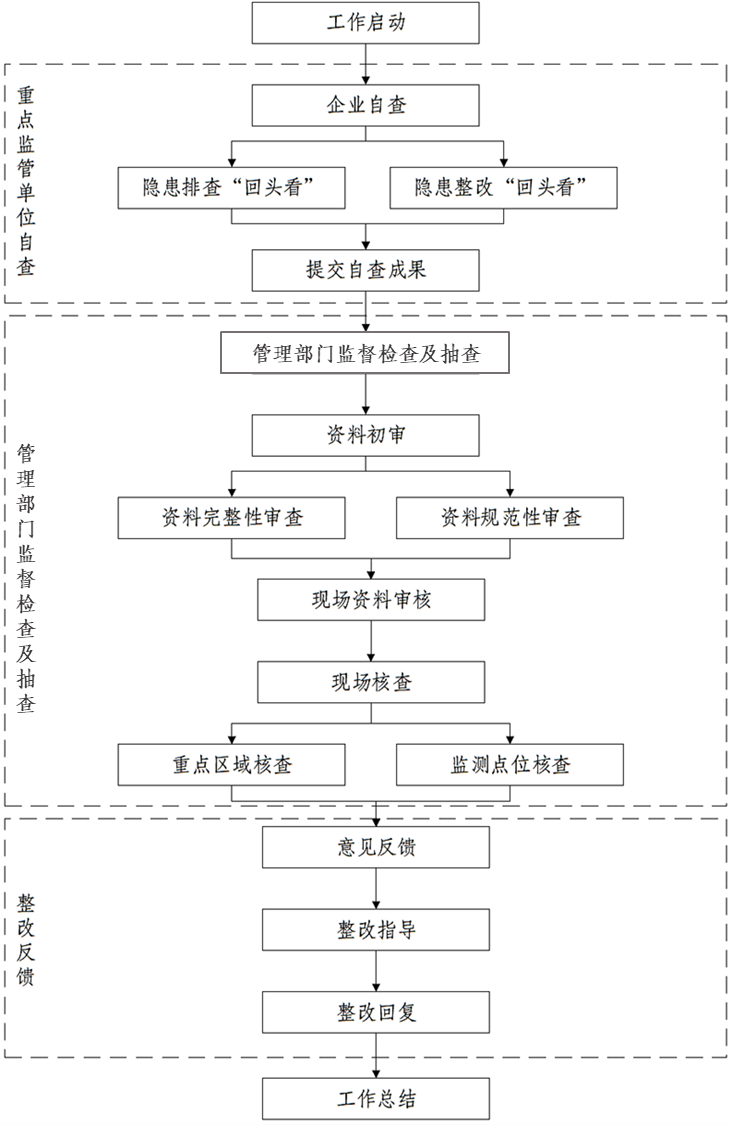 图1 土壤污染隐患排查“回头看”工作流程三、土壤污染隐患排查“回头看”（一）重点监管单位自查对于需要开展土壤污染隐患排查“回头看”的1314家重点监管单位，分年度对土壤污染隐患排查工作情况和土壤污染隐患整改情况开展“回头看”。1、土壤污染隐患排查情况“回头看”重点监管单位应在上一轮土壤污染隐患排查工作成果基础上，按照《重点监管单位土壤污染隐患排查指南（试行）》（以下简称“隐患排查指南”）和土壤污染隐患排查“回头看”工作要点（见附件2-2），对土壤污染隐患排查关键环节工作情况逐一核实，查漏补缺，进一步完善排查工作成果，形成排查成果清单，及时报送所在地生态环境部门。（1）梳理完善有毒有害物质清单该环节主要存在未识别有毒有害物质或识别不全面、不准确等典型问题。重点监管单位应在上一轮有毒有害物质识别工作基础上，按照隐患排查指南明确的有毒有害物质类别，对生产活动中涉及的原辅材料、产品、“三废”等，逐一分析涉及的污染物及产排方式，并参照附件2-2表1进一步完善有毒有害物质清单。（2）梳理核实重点场所和重点设施设备清单该环节主要存在重点场所和重点设施设备识别不准确、有遗漏等典型问题。重点监管单位应在上一轮重点场所和重点设施设备清单识别基础上，按照隐患排查指南，针对厂区内所有场所和设施设备，逐一识别是否涉及有毒有害物质，进一步完善重点场所和重点设施设备清单识别结果，并参照附件2-2表1和表2进行填写，同时在平面布置图上进行标记，形成重点场所和重点设施设备分布图。（3）开展现场核查该环节主要存在现场排查不到位、结论不准确、缺乏证明材料等典型问题。重点监管单位应在上一轮现场排查工作基础上，参照隐患排查指南进一步对重点场所和重点设施设备逐一进行现场排查，核实是否存在遗漏的土壤污染隐患以及上一轮整改仍未到位的隐患点，并提供现场排查照片。（4）完善隐患排查台账该环节主要存在未建立土壤污染隐患排查台账，或关键内容缺失、不准确等典型问题。重点监管单位应在上述自查自纠基础上，参照附件2-2表3，汇总各重点场所或者重点设施设备隐患排查情况，形成土壤污染隐患排查台账，并针对每个隐患点提出合理的整改建议，包括必要的设施设备提标改造、管理措施等，并明确整改时限。2、土壤污染隐患整改情况“回头看”该环节主要存在未按照整改方案进行隐患整改，未建立土壤污染隐患整改台账等典型问题。重点监管单位应通过查阅资料、现场核查等方式，对上一轮土壤污染隐患整改情况进行逐一核实，梳理整改前与整改后对比情况，评估隐患整改方案落实情况及效果，并参照附件2-2表4，汇总形成土壤污染隐患整改台账。“回头看”所排查出的新的隐患点以及整改未到位的隐患点需在“十四五”期间完成隐患整改。其中整改措施涉及绿色化改造、提标改造的重点监管单位，应结合生产实际，逐步开展工程改造；未达到整改要求前，应加大日常检查和维护的频次，最大限度消除土壤污染隐患。整改措施不涉及绿色化改造、提标改造的重点监管单位，对于管理性整改措施，以及非工程性的整改措施，应立行立改。（二）生态环境主管部门监督检查及抽查1、监督检查及抽查比例各地对辖区内重点监管单位自查工作成果进行监督检查，加强企业“回头看”工作指导帮扶，原则上应包括辖区内所有重点监管单位。市生态环境局在各地监督检查的基础上进行抽查。原则上，抽查比例不低于20%，以重点企业为主。重点针对以下几类企业：一是已有调查监测（重点行业企业用地土壤污染状况调查、自行监测等）发现企业土壤或地下水存在污染，或综合判定企业土壤污染潜在风险较高，但隐患排查结论为未发现隐患或隐患很小的企业；二是存在涉及有毒有害物质地下储罐的企业；三是土壤污染问题突出的重点行业的企业，包括涉重金属行业企业；四是生态环境保护督察指出问题的和社会舆情关注的企业。2、监督检查及抽查方式属地监督检查、市级抽查均主要包括审查资料、现场核查两个部分。（1）审查资料查阅重点监管单位土壤污染隐患排查相关材料，重点审查有毒有害物质识别、重点场所和重点设施设备清单建立、现场排查实施情况、隐患排查和整改台账建立情况等内容，形成隐患排查报告质量问题清单。审查资料包括两部分内容，完整性审查和规范性审查。完整性审查主要包括企业是否提供“回头看”工作成果（附件2-2表1-表4），以及下述支撑材料：a.厂区平面布置图、雨污管线分布图、重点场所或重点设施设备（含地下设施）分布图；b.企业生产工艺流程图；c.近三年产品产能及原辅料使用情况清单；d.排污申报、环境影响报告、清洁生产审核报告、有毒有害物质年度排放报告、排污许可证年度执行报告等资料；e.相关设施设备防渗漏、流失、扬散设计和施工资料；f.已有的土壤和地下水环境调查监测数据；g.已有的隐患排查报告及整改台账；h.重点场所或重点设施设备的日常维护、检查记录资料。支撑材料须以电子文件或纸质档案形式进行整理，以备抽查。规范性审查主要包括对上述“回头看”工作成果及支撑材料的编制规范性进行审核，可参考附件2-3中的资料审核相关要求。（2）现场核查在审查资料的基础上，通过现场踏勘、人员访谈、现场检测等形式，进一步核查隐患排查范围和对象的全面性、隐患排查结论的准确性，重点关注隐蔽性重点场所和重点设施设备；现场核查隐患整改方案落实情况及效果。现场核查包括两部分内容，重点区域核查和监测点位核查。重点区域核查主要包括对液体储存区域、散状液体转运与厂内运输、货物的储存和传输、生产区、其他活动区等五类区域开展现场核查工作，可参考附件2-3中的现场核查相关要求。监测点位核查主要包括对重点监管单位自行监测点位设置合理性和规范性进行核查。（三）整改反馈生态环境主管部门综合资料审查和现场核查情况，形成检查意见单（见附件2-4表1），明确存在的问题以及整改时限等要求。重点监管单位对照检查意见单组织改正，形成改正回复单（见附件2-4表2）、改正情况说明和相关佐证材料，以及修改后的隐患排查报告等，改正回复单中对于可以立行整改的隐患点应及时整改并提供整改后的照片，对于无法立行整改的隐患点应明确整改方案及时间安排。整改后的改正回复单、改正情况说明、相关佐证材料及隐患排查报告等通过全国排污许可证管理信息平台企业端上传。四、“回头看”规范化指标体系（一）设置原则“回头看”规范化指标体系主要用于土壤污染隐患排查“回头看”工作，重点监管单位自查、生态环境管理部门监督检查和抽查时可以参考本指标体系梳理整个隐患排查“回头看”中发现的问题，量化各个环节的实际情况。规范化指标体系设置参考隐患排查“回头看”工作开展形式，主要包括资料审查指标体系（30分）和现场核查指标体系（70分）两部分内容。最终以企业两部分指标合计总分进行评级，共分为四个等级，分别是优秀（85-100分）、良好（70-85分）、中等（60-70分）、较差（60分及以下）。规范化指标体系的详细评分情况见附件2-3。（二）资料审查指标体系资料审查指标体系主要依据土壤污染隐患排查“回头看”工作要点设置，分别从“回头看”相关成果填报情况及“回头看”相关支撑材料提供情况综合评估。1、“回头看”相关成果（1）有毒有害物质清单识别表（附件2-2表1）填写情况：有毒有害物质是否分类填写，原辅料、产品中主要成分是否明晰，涉及有毒有害物质名称是否准确，内容是否齐全。（2）重点场所和重点设施设备清单识别表（附件2-2表2）填写情况：厂区内重点场所和重点设施设备识别是否全面，涉及的有毒有害物质识别是否准确，重点场所或设施设备的规格、型号、结构等信息填写是否详细。（3）土壤污染隐患排查台账（附件2-2表3）填写情况：是否对重点场所和重点设施设备逐一排查，排查是否全面详细，佐证材料照片是否充足到位，是否能有效反映隐患点具体情况，对隐患点的排查是否真实有效，计划整改时间是否明确。（4）土壤污染隐患整改台账（附件2-2表4）填写情况：土壤污染隐患整改台账中整改信息是否填写规范，是否对土壤污染隐患排查台账中的隐患点逐一进行整改，隐患整改前后佐证照片是否能充分反映隐患整改效果。2、“回头看”相关支撑材料（1）企业相关平面布设图：企业是否提供明确标明各区域名称的企业总平面布置图、雨污管线分布图以及重点设施设备分布图。（2）企业生产工艺流程：企业是否提供涉及到所有生产线的详细工艺流程图，并注明相应的产排污节点。（3）产品产能及原辅料使用情况：企业是否提供近三年产品、产能、原辅料使用情况，且信息填写需全面准确。（4）防渗漏、流失、扬散设计和施工资料：企业是否提供涉及化学品的相关生产设施设备防渗漏、流失、扬散设计和建筑信息内容齐全，描述清晰。（5）有毒有害物质地下储罐备案登记表（见附件2-5）：涉及地下储罐的企业是否规范正确填写有毒有害物质地下储罐备案登记表。（6）相关环保管理台账、资料、报告：企业是否提供建设项目环境影响报告书（表）、清洁生产审核报告、排污申报、排污许可证年度执行报告、有毒有害物质年度排放报告。（7）土壤及地下水自行监测报告：企业是否提供近土壤和地下水自行监测数据，是否提供按规范编制的自行监测报告。（8）土壤污染隐患排查报告：隐患排查报告内容是否完整，排查结论是否真实准确，整改台账对每个隐患点是否形成具体的整改措施，描述是否清晰。（9）日常维护、检查记录资料：重点场所或重点设施设备的日常维护、检查记录资料是否真实有效，是否能及时对隐患点进行整改。（三）现场核查指标体系现场核查指标体系主要依据《重点监管单位土壤污染隐患排查指南（试行）》设置，分别从液体储存区域、散状液体转运与厂内运输、货物的储存和传输、生产区、其他活动区等五类区域的现场情况综合评估。1、液体储存区域（1）储罐类储存设施区域的普通阻隔设施及防渗阻隔系统防渗效果检查、阻隔设施内的泄漏检测设施定期检查：储罐类储存设施区域的普通阻隔设施及防渗阻隔系统防渗效果是否达标；阻隔设施内是否安装了泄漏检测设施，是否进行定期检查；雨水是否在储罐类储存设施区域积存现象；储罐泄漏的污染物是否得到及时的清理。（2）池体类储存设施的普通阻隔设施及防渗阻隔系统防渗效果检查：池体类储存设施的防渗阻隔系统是否有效；日常维护（渗漏、流失的液体能得到有效收集并定期清理）是否及时有效。2、散状液体转运与厂内运输（1）散状液体物料装卸区域普通阻隔设施及防渗阻隔系统防渗效果：散状液体物料装卸区域防渗阻隔系统是否有效；装卸区是否雨水积存；出料口放置处底部及每个连接点处是否设置防滴漏设施；防渗漏设施内积存物料是否及时清空；日常维护（渗漏、流失的液体能得到有效收集并定期清理）是否及时有效。（2）定期检测运输管道渗漏情况：运输管道是否存在渗漏情况。（3）传输泵进料端关闭控制阀门安装、传输泵或关键部件设置防滴漏设施：传输泵进料端是否安装关闭控制阀门；整个传输泵或关键部件是否设置防滴漏设施；防滴漏设施内积存物是否及时清空；日常维护（渗漏、流失的液体能得到有效收集并定期清理）是否及时有效。3、货物的储存和传输（1）货物储存区域的防渗阻隔系统：货物储存区域的防渗阻隔系统是否有效；货物储存区域是否积存雨水；日常维护（渗漏、流失的液体能得到有效收集并定期清理）是否及时有效。（2）散装货物传输过程中设施设备连接处的物料扬散及防渗阻隔设施：散装货物密闭式/开放式传输过程中，设施设备连接处是否物料扬散，底部防渗阻隔设施是否有效。（3）包装货物的储存和暂存区域普通阻隔设施及防渗阻隔系统防渗效果：包装货物的储存和暂存区域普通阻隔设施及防渗阻隔系统防渗效果是否达标；货物是否采用合适的包装；防渗漏设施是否及时清空；日常维护（渗漏、流失的液体能得到有效收集并定期清理）是否及时有效。（4）开放式装卸区域普通阻隔设施及防渗阻隔系统防渗效果：开放式装卸区域防渗阻隔设施是否有效；防渗漏设施是否及时清空；日常维护（渗漏、流失的液体能得到有效收集并定期清理）是否及时有效。4、生产区生产区普通阻隔设施及防渗阻隔系统防渗效果：生产区普通阻隔设施及防渗阻隔系统防渗效果是否有效；在设施设备容易发生泄漏、渗漏的地方是否设置了有效的防渗漏设施；车间内设施设备频繁使用的部件等是否跑冒滴漏；日常维护（渗漏、流失的液体能得到有效收集并定期清理）是否及时有效。5、其他活动区（1）废水排水系统的防渗阻隔设施：废水排水系统的防渗阻隔设施是否有效；排水沟、污泥收集设施、油水分离设施、设施连接处和有关涵洞、排水口是否渗漏；日常维护（渗漏、流失的液体能得到有效收集并定期清理）是否及时有效。（2）应急收集设施的防渗效果：应急收集设施是否有良好的防渗阻隔效果。（3）分析化验室的普通阻隔设施及防渗阻隔系统防渗效果：分析化验室的普通阻隔设施及防渗阻隔系统防渗效果是否有效；关键点位处是否设置防渗漏设施，是否及时清空防渗漏设施；日常维护（渗漏、流失的液体能得到有效收集并定期清理）是否及时有效。（4）一般工业固体废物贮存场：一般工业固体废物贮存场的选址、建设、运行、封场等过程是否符合GB 18599的要求。（5）危险废物贮存库：危险废物贮存库对危险废物包装、贮存设施的选址、设计、运行、安全防护、监测和关闭等是否符合GB 18597的要求。五、工作总结（一）“回头看”工作总结报告年度土壤污染隐患排查“回头看”工作完成后需根据完成情况编制《年度土壤污染隐患排查“回头看”工作总结报告》，旨在总结本年度隐患排查“回头看”工作，为下一年度工作开展积累经验。工作总结报告的主要包括工作开展情况、取得经验及存在问题、下一年度工作计划三个部分，具体的编制大纲见附件2-7。（二）“回头看”抽查技术报告年度土壤污染隐患排查“回头看”抽查工作完成后需根据完成情况编制《年度土壤污染隐患排查“回头看”抽查技术报告》，旨在分析抽查企业的共性问题，以点带面挖掘不同类型企业的现场关注要点，为生态环境管理部门精准监管提供依据。抽查技术报告的主要包括技术路线、企业概况、抽查情况、整改情况、总结分析五个部分，具体的编制大纲见附件2-8。附件2-1有毒有害物质名录名录来源：1.列入《中华人民共和国水污染防治法》规定的有毒有害水污染物名录的污染物（《有毒有害水污染物名录(第一批)》）；2.列入《中华人民共和国大气污染防治法》规定的有毒有害大气污染物名录的污染物（《有毒有害大气污染物名录(2018年)》）；3.《中华人民共和国固体废物污染环境防治法》规定的危险废物（《国家危险废物名录(2021)》及根据国家规定的危险废物鉴别标准和鉴别方法认定的具有危险特性的固体废物）；4.国家和地方建设用地土壤污染风险管控标准管控的污染物（《土壤环境质量 建设用地土壤污染风险管控标准GB36600-2018》）；5.列入优先控制化学品名录内的物质（《优先控制化学品名录（第一批）》、《优先控制化学品名录（第二批）》）；6.其他根据国家法律有关规定应当纳入有毒有害物质管理的物质。附件2-2 土壤污染隐患排查“回头看”工作要点表1 有毒有害物质清单识别表表2 重点场所和重点设施设备清单识别表表3 土壤污染隐患排查台账表4 土壤污染隐患整改台账附件2-3 土壤污染隐患排查“回头看”规范化指标体系附件2-4 土壤污染隐患排查“回头看”检查意见及改正回复表1 土壤污染隐患排查“回头看”检查意见单表2 土壤污染隐患排查“回头看”改正回复单附件2-5有毒有害物质地下储罐备案登记表填表说明：1.单位名称：备案企业名称。2.单位地址：备案企业地址，应为备案的地下储罐所在厂区地址。3.所属行业类别及代码：按照《国民经济行业分类》（GB/T 4754-2017）规范填写行业类别及代码，填写至行业小类，行业代码由四位数字组成。4.法人代表姓名：备案企业最后一任法人代表姓名，如无法人资格的填写备案企业主要负责人。5.登记表联系人姓名：备案登记表的填报人。6.类型：单层罐或双层罐。7.规格：储罐尺寸。8.材质：钢制、混凝土、耐蚀非金属材料制造等。使用年限：地下储罐已投入使用的时间。9.主要有毒有害物质：有毒有害物质是指：（1）列入《中华人民共和国水污染防治法》规定的有毒有害水污染物名录的污染物；（2）列入《中华人民共和国大气污染防治法》规定的有毒有害大气污染物名录的污染物；（3）《中华人民共和国固体废物污染环境防治法》规定的危险废物；（4）国家和地方建设用地土壤污染风险管控标准管控的污染物；（5）列入优先控制化学品名录内的物质。10.使用情况：地下储罐使用、闲置或废弃状态。11.存储量：储罐目前储存有毒有害物质的量。12.位置坐标：地下储罐的地理位置坐标。13.厂区平面图中编号：提供地下储罐所在地厂区平面图，并标注地下储罐编号。14.埋地深度：地下储罐罐顶与地面标高的距离。15.是否为新、改、扩建项目：备案的有毒有害物质地下储罐是否属于新、改、扩建项目。16.防腐蚀、防泄漏措施：地下储罐是否有防腐蚀、防泄漏等预防罐内污染物泄漏扩散的措施，并注明具体措施名称。17.监测设备：液位显示设备、测漏设备、监测井等。18.溢流装置：应急池、废液处理池等。附件2-6土壤污染隐患排查“回头看”工作调度汇总表表1  苏州市重点监管单位20XX年土壤污染隐患排查“回头看”进度汇总表填写说明：1.【“十四五”“回头看”单位总数】：指辖区内“十四五”期间需开展“回头看”的重点监管单位总数。2.【20XX年“回头看”单位总数】：指辖区内20XX年拟开展“回头看”的重点监管单位总数。3.【完成“回头看”单位数】：指已开展“回头看”抽查检查和问题整改，并改正通过的单位数量。4.【源头管控项目完成“回头看”单位数】：指100个土壤污染源头管控项目中已开展“回头看”抽查检查和问题整改，并改正通过的单位数量。5.【市级抽查数量】：市级计划抽查的单位数量。6.【市级抽查发现问题单位数】：指市级“回头看”抽查中，发现存在质量问题的单位数量。7.【市级抽查问题整改完成单位数】：指市级抽查发现问题单位完成问题整改的数量。8.【新发现土壤污染隐患点数】：通过实施隐患排查“回头看”，新发现土壤污染隐患点的数量。9.【整改台账所列隐患点中已完成整改数量】：制定隐患整改方案的企业中，整改台账中所列的隐患点已经完成整改的数量。10.【整改涉及设施设备绿色化改造单位数】：制定隐患整改方案的企业中，涉及设施设备绿色化改造的企业数量。11.【整改涉及设施设备提标改造单位数】：制定隐患整改方案的企业中，涉及设施设备提标改造的企业数量。表2  苏州市重点监管单位土壤污染隐患排查“回头看”抽查进展明细表（请列出20XX年纳入“回头看”市级抽查的所有企业进展）填写说明：
1.【单位名称】指经有关部门批准正式使用的单位全称。按工商部门登记或法人登记的名称填写；与本行政区域土壤污染重点监管单位名录中的名称保持一致。
2.【统一社会信用代码】指由国家标准委发布的一组长度为18位的用于法人和其他组织身份识别的代码。按照《营业执照》或查询“国家企业信用信息公示系统”填写。
3.【行业类别】：按照国民经济行业分类与代码(GBT 4754-2017)，可参照环境影响报告书（表）《建设项目环境保护审批登记表》中行业类别填写，如：2661化学试剂和助剂制造。涉及多个行业类别的，按照多个行业类别。
4.【是否为源头管控项目】：指属于“100个土壤污染源头管控项目”的单位数量。属于填写“是”，不属于填写“否”。
5.【是否完成市级抽查】：指是否完成“回头看”抽查检查和问题整改，并改正通过。完成填写“是”，未完成填写“否”。
6.【市级抽查新发现土壤污染隐患点数】：通过实施市级抽查“回头看”，新发现土壤污染隐患点的数量。
7.【整改台账所列隐患点中已完成整改数量】：制定隐患整改方案的企业中，整改台账中所列的隐患点已经完成整改的数量。
8.【整改是否涉及设施设备绿色化改造】：制定隐患整改方案的企业中，是否涉及设施设备绿色化改造。涉及填写“是”，未涉及填写“否”。
9.【整改是否涉及设施设备提标改造】：制定隐患整改方案的企业中，是否涉及设施设备提标改造。涉及填写“是”，未涉及填写“否”。表3  苏州年土壤污染隐患排查“回头看”企业名单附件2-7 土壤污染隐患排查“回头看”工作总结报告编制大纲一、工作开展情况（一）年度任务简要阐述本地区隐患排查“回头看”20XX年度工作目标任务。（二）组织实施阐述工作组织实施及工作推进方面的做法。（三）工作开展情况具体介绍“回头看”工作开展情况，填写附件5表1和表2。二、取得经验及存在问题（一）工作经验及问题与建议总结工作推进过程中好的经验做法以及遇到的主要问题和困难，并针对问题提出解决建议。（二）企业源头预防典型经验及主要问题根据“回头看”工作，总结典型行业企业在源头预防方面好的做法（如企业在隐患排查制度建设方面、采取的防渗漏、防扬撒措施方面等），以及存在的主要问题。结合1-2个案例，对企业好的做法以及存在的典型问题进行具体介绍。三、下年度工作计划根据工作经验，制定下年度“回头看”工作计划，并按照附件2-5中表3填报下一年度隐患排查“回头看”企业名单。附件2-8土壤污染隐患排查“回头看”抽查技术报告编制大纲一、技术路线简要阐述本地区隐患排查“回头看”抽查工作总体工作流程。二、企业概况从企业分布、成立年限、涉及行业、企业性质、纳入重点监管单位原因等多方面分析抽查企业的情况和占比。三、抽查情况以区县为单位，分别梳理各区县抽查企业的隐患排查“回头看”情况，需包括资料审查和现场核查的内容。四、整改情况以区县为单位，分别梳理各区县抽查企业的整改情况，需包括资料审查整改情况和现场核查整改情况的内容。五、总结分析（一）情况汇总总结资料审核、现场核查、整改反馈的总体情况，按照附件2-4规范化管理指标对抽查企业进行打分，统计企业得分情况，为企业评级。（二）结果分析从成立年限、涉及行业、企业性质、纳入重点监管单位原因等多方面分析与企业评级结果的相关性。序号污染物名称CAS号名录来源A重金属和无机物A重金属和无机物A重金属和无机物A重金属和无机物A-1砷（砷及其化合物）（含砷废物）7440-38-21,2,3,4,5A-2镉（镉及其化合物）（含镉废物）7440-43-91,2,3,4,5A-3六价铬（六价铬及其化合物）18540-29-91,2,4,5A-4铜（含铜废物）7440-50-83,4A-5铅（铅及其化合物）（含铅废物）7439-92-11,2,3,4,5A-6汞（汞及其化合物）（含汞废物）7439-97-61,2,3,4,5A-7镍（含镍废物）7440-02-03,4A-8锑（含锑废物）7440-36-03,4A-9铍（含铍废物）7440-41-73,4A-10钴7440-48-44A-11甲基汞22967-92-64A-12钒7440-62-24A-13铊（铊及铊化合物）(含铊废物)7440-28-03,5A-14硒（含硒废物）-3A-15锌（含锌废物）-3A-16碲（含碲废物）-3A-17钡（含钡废物）-3A-18氟化物（无机氟化物废物）-3A-19氰化物（无机氰化物废物、热处理含氰废物）57-12-53,4,5B挥发性有机物B挥发性有机物B挥发性有机物B挥发性有机物B-1四氯化碳56-23-54B-2氯仿（三氯甲烷）67-66-31,2,4,5B-3氯甲烷74-87-34B-41,1-二氯乙烷75-34-34B-51,2-二氯乙烷107-06-24B-61,1-二氯乙烯75-35-44,5B-7顺1,2-二氯乙烯156-59-24B-8反1,2-二氯乙烯156-60-54B-9二氯甲烷75-09-21,2,4,5B-101,2-二氯丙烷78-87-54,5B-111,1,1,2-四氯乙烷630-20-64B-121,1,2,2-四氯乙烷79-34-54B-13四氯乙烯127-18-41,2,4,5B-141,1,1-三氯乙烷71-55-64B-151,1,2-三氯乙烷79-00-54B-16三氯乙烯79-01-61,2,4,5B-171,2,3-三氯丙烷96-18-44B-18氯乙烯75-01-44B-19苯71-43-24,5B-20氯苯108-90-74B-211,2-二氯苯95-50-14B-221,4-二氯苯106-46-74B-23乙苯100-41-44B-24苯乙烯100-42-54B-25甲苯108-88-34,5B-26间+对二甲苯108-38-3, 106-42-34B-27邻二甲苯95-47-64B-28一溴二氯甲烷75-27-44B-29溴仿（三溴甲烷）75-25-24B-30二溴氯甲烷124-48-14B-311,2-二溴乙烷106-93-44B-32甲醛50-00-01,2,5B-33乙醛75-07-01,5B-341,3-丁二烯106-99-05C半挥发性有机物C半挥发性有机物C半挥发性有机物C半挥发性有机物C-1硝基苯98-95-34C-2苯胺62-53-34C-32-氯酚95-57-84C-4苯并（a）蒽56-55-34,5C-5苯并（a）芘50-32-84,5C-6苯并（a）菲218-01-95C-7苯并（b）荧蒽205-99-24,5C-8苯并（k）荧蒽207-08-94,5C-9䓛218-01-94C-10二苯并（a,h）蒽53-70-34,5C-11蒽120-12-75C-12茚并（1,2,3-cd）芘193-39-54C-13萘91-20-34,5C-14六氯环戊二烯77-47-44C-152,4-二硝基甲苯121-14-24,5C-162,4-二氯酚120-83-24C-172,4,6-三氯酚88-06-24C-182,4-二硝基酚51-28-54C-19五氯酚87-86-54C-20邻苯二甲酸二（2-乙基己基）酯117-81-74C-21邻苯二甲酸丁基芐酯85-68-74C-22邻苯二甲酸二正辛酯117-84-04C-233,3’-二氯联苯胺91-94-14C-245-叔丁基-2,4,6-三硝基间二甲苯（二甲苯麝香）81-15-25C-25N,N'-二甲苯基-对苯二胺27417-40-95C-26短链氯化石蜡85535-84-8, 68920-70-7, 71011-12-6, 85536-22-7, 85681-73-8, 108171-26-25C-27六氯代-1,3-环戊二烯77-47-45C-28六溴环十二烷25637-99-4,3194-55-6, 134237-50-6, 134237-51-7, 134237-52-85C-29全氟辛基磺酸及其盐类和全氟辛基磺酰氟1763-23-1,307-35-7, 2795-39-3, 29457-72-5, 29081-56-9, 70225-14-8, 56773-42-3, 251099-16-85C-30壬基酚及壬基酚聚氧乙烯醚25154-52-3, 84852-15-3, 9016-45-95C-31十溴二苯醚1163-19-55C-322,4,6-三叔丁基苯酚732-26-35C-33邻甲苯胺95-53-45C-34磷酸三(2-氯乙基)酯115-96-85C-35全氟辛酸（PFOA）及其盐类和相关化合物335-67-15C-36五氯苯酚及其盐类和酯类87-86-5,131-52-2, 27735-64-4, 3772-94-9, 1825-21-45C-37五氯苯硫酚133-49-35C-38异丙基苯酚磷酸酯68937-41-75C-39五氯苯608-93-55C-40六氯丁二烯87-68-35C-411,2,4-三氯苯120-82-15D有机农药类D有机农药类D有机农药类D有机农药类D-1阿特拉津1912-24-94D-2氯丹12789-03-64D-3p，p’-滴滴滴72-54-84D-4p，p’-滴滴伊72-55-94D-5滴滴涕50-29-34D-6敌敌畏62-73-74D-7乐果60-51-54D-8硫丹115-29-74D-9七氯76-44-84D-10α-六六六319-84-64D-11β-六六六319-85-74D-12γ-六六六58-89-94D-13六氯苯118-74-14,5D-14灭蚁灵2385-85-54E多氯联苯、多溴联苯和二噁英类E多氯联苯、多溴联苯和二噁英类E多氯联苯、多溴联苯和二噁英类E多氯联苯、多溴联苯和二噁英类E-1多氯联苯（总量）（多氯联苯类废物）-3,4E-23,3’,4,4’5-五氯联苯（PCB126）57465-28-84E-33,3’,4,4’5,5’-六氯联苯（PCB169）32774,16,64E-4二噁英类（总毒性当量）（多氯二苯并对二噁英和多氯二苯并呋喃）-4,5E-5多溴联苯（总量）（多溴联苯类废物）-3,4F石油烃类、石棉类及其他F石油烃类、石棉类及其他F石油烃类、石棉类及其他F石油烃类、石棉类及其他F-1石油烃（C10-C40）（废矿物油与含矿物油废物）-3,4F-2石棉（石棉废物）-3F-3国家危险废物名录中的其他危险废物-3F-4根据国家规定的危险废物鉴别标准和鉴别方法认定的具有危险特性的固体废物-3F-5其他地方建设用地土壤污染风险管控标准管控的污染物4F-6其他根据国家法律有关规定应当纳入有毒有害物质管理的物质-6序号名称主要成分年产量/使用量/产生量/排放量（t）涉及有毒有害物质名称备注产品产品产品产品产品产品12原辅料原辅料原辅料原辅料原辅料原辅料12废水废水废水废水废水废水12废气废气废气废气废气废气12固危废固危废固危废固危废固危废固危废12其他其他其他其他其他其他1/2序号涉及工业活动重点场所和重点设施设备重点场所和重点设施设备类型场所或设施设备所在位置（经纬度或位置描述）场所或设施设备规格/型号/结构（如容积、面积等）涉及有毒有害物质1例：生产废水处理污水处理区域、调节池、沉淀池液体储存类散装液体转运与厂内运输货物的储存和运输生产区固废贮存区废水排水系统其他活动区生产废水处理区容积：5000m3；结构：半地下池体铅、镍、1,2-二氯乙烷、甲苯、氯仿23企业名称企业名称企业名称所属行业所属行业现场排查负责人（签字）现场排查负责人（签字）现场排查负责人（签字）排查时间排查时间序号涉及工业活动重点场所或者重点设施设备名称重点场所和重点设施设备类型场所或设施设备结构（离地/接地/地下/架空/密闭/半开放/开放/散装/袋装/桶装/顶部装载/底部装卸等）涉及有毒有害物质名称土壤污染预防设施（围堰设置/普通阻隔/防渗阻隔/泄漏检测设施/防滴漏设施/无预防设施）位置信息(如经纬度坐标，或者位置描述等)现场图片/佐证材料照片隐患点(如装置、地面、沟渠等是否有破损、裂缝、泄漏、污染痕迹，有无预防设施，是否开展巡检、维护等日常管理等）整改建议(含时间要求)备注（是否为新排查出的隐患点）1液体储存类散装液体转运与厂内运输货物的储存和运输生产区固废贮存区废水排水系统其他活动区2…企业名称企业名称企业名称所属行业所属行业隐患整改工作负责人(签字)隐患整改工作负责人(签字)隐患整改工作负责人(签字)所有隐患整改完成时间所有隐患整改完成时间序号涉及工业活动重点场所或者重点设施设备位置信息(如经纬度坐标，或者位置描述等)隐患点整改前照片实际整改情况整改后现场照片隐患整改完成日期是否完成整改12…企业名称企业名称企业负责人企业负责人联系方式检查级别检查级别□企业自查    □区（县）    □设区的市级检查日期检查类别检查项目检查内容评分细则分数分数备注检查类别检查项目检查内容评分细则满分得分备注资料审查（30分）“回头看”相关成果清单1、有毒有害物质清单识别表填写情况1、按照《指南》明确的有毒有害物质类别，对生产活动中涉及的原辅材料、产品、“三废”等分类填写，并明确主要成分，得1分；2、涉及的有毒有害物质名称填写准确且全面，固危废应当分类填写，其中危险废物涉及的有毒有害物质应当与《危险废物名录》对应，并明确危险废物代码，得1分。2资料审查（30分）“回头看”相关成果清单2、重点场所和重点设施设备清单识别表填写情况1、厂区内涉及工业活动的重点场所和重点设施设备识别全面，重点场所和重点设施设备涉及的有毒有害物质识别准确，得1分；3、重点场所或设施设备的规格、型号、结构等信息填写详细，得1分。2资料审查（30分）“回头看”相关成果清单3、土壤污染隐患排查台账填写情况1、对重点场所和重点设施设备逐一进行了现场排查，排查内容全面，填写格式规范，得1分；2、隐患排查台账的佐证材料照片充足到位，能有效反映隐患点具体情况，隐患排查台账中隐患点的整改时间明确有效，得1分。2资料审查（30分）“回头看”相关成果清单4、土壤污染隐患整改台账填写情况1、土壤污染隐患整改台账对隐患排查台账中的隐患点逐一进行了整改，隐患整改前后佐证照片能充分反映隐患整改效果，得1分；3、暂未完成的隐患整改项目有明确的隐患整改计划，得1分。（注：若隐患整改台账反映所有隐患点都已完成整改，且佐证材料有效，则此项得2分。）2资料审查（30分）“回头看”相关支撑材料清单5、企业总平面布置图、雨污管线分布图、重点设施设备分布图1、提供了明确标明各区域名称的企业总平面布置图，得1分；2、提供了雨污管线分布图，得1分；3、提供了明确标明各重点场所名称的重点设施设备分布图，得1分。3资料审查（30分）“回头看”相关支撑材料清单6、企业生产工艺流程图提供了涉及所有生产线的详细工艺流程图，内容全面清晰，得1分。1资料审查（30分）“回头看”相关支撑材料清单7、近三年产品产能及原辅料使用情况清单1、提供了内容全面、描述清晰的近三年产品及产能信息，得1分；3、提供了内容全面、描述清晰的近三年原辅料使用情况信息，得1分。2资料审查（30分）“回头看”相关支撑材料清单8、涉及化学品的相关设施设备防渗漏、流失、扬散设计和施工资料1、提供了企业内涉及化学品的相关生产设施设备防渗漏设计和建筑信息，得1分；2、提供了企业内涉及化学品的相关生产设施设备防流失、扬散设计和建筑信息，得1分。2资料审查（30分）“回头看”相关支撑材料清单9、有毒有害物质地下储罐备案登记表涉及地下储罐的企业规范正确填写了有毒有害物质地下储罐备案登记表，得1分。1资料审查（30分）“回头看”相关支撑材料清单10、建设项目环境影响报告书（表）、清洁生产审核报告、排污申报、排污许可证年度执行报告、有毒有害物质年度排放报告等资料1、提供建设项目环境影响报告书（表），得1分；2、提供清洁生产审核报告，得1分；3、提供排污申报或排污许可证年度执行报告，得1分；4、提供有毒有害物质年度排放报告，得1分。4资料审查（30分）“回头看”相关支撑材料清单11、已有的土壤和地下水环境调查监测数据、企业自行检测报告1、提供了近年的土壤和地下水环境调查监测数据报告和自行检测报告，得2分；2、提供的自行检测报告监测因子全面，布点位置和布点数量准确，报告编制格式规范，得2分。4资料审查（30分）“回头看”相关支撑材料清单12、已有的隐患排查报告及整改台账1、提供了近年的隐患排查报告，得1分；2、隐患排查报告编写格式规范，内容完整，隐患排查结论真实，得2分。3资料审查（30分）“回头看”相关支撑材料清单13、重点场所或重点设施设备日常维护、检查记录资料1、提供重点场所或重点设施设备的日常维护、检查记录资料，得1分；2、重点场所或重点设施设备的日常维护、检查记录资料真实有效，并且能全面覆盖厂区内所有重点场所或重点设施设备，得1分。2现场核查（70分）液体储存区域14、储罐类储存设施区域的普通阻隔设施及防渗阻隔系统防渗效果检查、阻隔设施内的泄漏检测设施定期检查、日常维护（如及时解决泄漏问题，及时清理泄露的污染物、及时有效排出雨水）1、储罐类储存设施区域的普通阻隔设施及防渗阻隔系统防渗效果达标，得2分；2、储罐类储存设施区域阻隔设施内安装了泄漏检测设施，并进行定期检查，得1分；3、无雨水在储罐类储存设施区域积存现象，得1分；4、储罐泄漏的污染物得到及时的清理，得1分。5现场核查（70分）液体储存区域15、池体类储存设施的普通阻隔设施及防渗阻隔系统防渗效果检查、日常维护（渗漏、流失的液体能得到有效收集并定期清理）1、池体类储存设施的防渗阻隔系统有效，得2分；2、池体类储存设施日常维护（渗漏、流失的液体能得到有效收集并定期清理）及时有效，得2分。4现场核查（70分）散状液体转运与厂内运输16、散状液体物料装卸区域普通阻隔设施及防渗阻隔系统防渗效果检查，且能防止雨水进入或及时有效排出雨水；出料口放置处底部及每个连接点处均设置防滴漏设施；定期清空防滴漏设施；日常维护（渗漏、流失的液体能得到有效收集并定期清理）1、散状液体物料装卸区域防渗阻隔系统有效，得1分；2、装卸区无雨水积存，得1分；3、出料口放置处底部及每个连接点处均设置防滴漏设施，防渗漏设施内积存物料及时清空，得2分；4、散状液体物料装卸区域日常维护（渗漏、流失的液体能得到有效收集并定期清理）及时有效，得1分。5现场核查（70分）散状液体转运与厂内运输17、定期检测运输管道渗漏情况；根据管道检测结果，制定并落实管道维护方案1、运输管道无渗漏情况，得2分；2、运输管道日常维护（渗漏、流失的液体能得到有效收集并定期清理）及时有效，得2分。4现场核查（70分）散状液体转运与厂内运输18、为传输泵进料端安装关闭控制阀门；对整个传输泵或关键部件设置防滴漏设施；定期清空防滴漏设施；日常目视检查；日常维护（渗漏、流失的液体能得到有效收集并定期清理）1、传输泵进料端安装关闭控制阀门，得1分；2、整个传输泵或关键部件设置防滴漏设施，防滴漏设施内积存物及时清空，得1分；3、传输泵区域日常维护（渗漏、流失的液体能得到有效收集并定期清理）及时有效，得1分。3现场核查（70分）货物的储存和传输19、检查货物储存区域的防渗阻隔系统；防止屋顶或覆盖物上流下来的雨水冲刷货物，并及时有效排出雨水；日常维护（渗漏、流失的液体能得到有效收集并定期清理）1、货物储存区域的防渗阻隔系统有效，得1分；2、货物储存区域无积存的雨水，得1分；3、货物储存区域日常维护（渗漏、流失的液体能得到有效收集并定期清理）及时有效，得1分。3现场核查（70分）货物的储存和传输20、散装货物密闭式/开放式传输过程中，设施设备连接处的物料扬散及底部防渗阻隔设施检查1、散装货物密闭式/开放式传输过程中，设施设备连接处无物料扬散现象，得1分；2、散装货物密闭式/开放式传输过程中，底部防渗阻隔设施有效，得1分。2现场核查（70分）货物的储存和传输21、包装货物的储存和暂存区域普通阻隔设施及防渗阻隔系统防渗效果检查；货物采用合适的包装；定期清空防渗漏设施；日常维护（渗漏、流失的液体能得到有效收集并定期清理）1、包装货物的储存和暂存区域普通阻隔设施及防渗阻隔系统防渗效果达标，得2分；2、货物采用合适的包装，得1分；3、包装货物的储存和暂存区域防渗漏设施及时清空，得1分；4、日常维护（渗漏、流失的液体能得到有效收集并定期清理）及时有效，得1分。5现场核查（70分）货物的储存和传输22、开放式装卸区域普通阻隔设施及防渗阻隔系统防渗效果检查；定期清空防滴漏设施；日常维护（渗漏、流失的液体能得到有效收集并定期清理）1、开放式装卸区域防渗阻隔设施有效，防渗漏设施及时清空，得2分；2、日常维护（渗漏、流失的液体能得到有效收集并定期清理）及时有效，得1分。3现场核查（70分）生产区23、检查生产区普通阻隔设施及防渗阻隔系统防渗效果检查；在设施设备容易发生泄漏、渗漏的地方设置防渗漏设施；车间内设施设备频繁使用的部件与易发生飞溅的部件；日常维护（渗漏、流失的液体能得到有效收集并定期清理）1、生产区普通阻隔设施及防渗阻隔系统防渗效果有效，得2分；2、生产区在设施设备容易发生泄漏、渗漏的地方设置了有效的防渗漏设施，防渗漏设施及时清空，得2分；3、车间内设施设备频繁使用的部件等无跑冒滴漏现象，得3分；4、日常维护（渗漏、流失的液体能得到有效收集并定期清理）及时有效，得1分。8现场核查（70分）其他活动区24、废水排水系统的防渗阻隔设施检查；排水沟、污泥收集设施、油水分离设施、设施连接处和有关涵洞、排水口的渗漏检查；日常维护（渗漏、流失的液体能得到有效收集并定期清理）1、废水排水系统的防渗阻隔设施有效，得1分；2、排水沟、污泥收集设施、油水分离设施、设施连接处和有关涵洞、排水口无渗漏现象，得5分；3、日常维护（渗漏、流失的液体能得到有效收集并定期清理）及时有效，得1分。7现场核查（70分）其他活动区25、应急收集设施的防渗效果检查1、应急收集设施有良好的防渗阻隔效果，无雨水积存现象，得2分；2、日常维护（渗漏、流失的液体能得到有效收集并定期清理）及时有效，得1分。3现场核查（70分）其他活动区26、分析化验室的普通阻隔设施及防渗阻隔系统防渗效果检查；关键点位处设置防渗漏设施；定期清空防渗漏设施；日常维护（渗漏、流失的液体能得到有效收集并定期清理）1、分析化验室的普通阻隔设施及防渗阻隔系统防渗效果有效，得1分；2、关键点位处设置防渗漏设施，并及时清空防渗漏设施，得1分；3、日常维护（渗漏、流失的液体能得到有效收集并定期清理）及时有效，得1分。3现场核查（70分）其他活动区27、一般工业固体废物贮存场的选址、建设、运行、封场等过程按照GB 18599的要求开展1、一般工业固体废物贮存场设置了正确规范的一般固体废物警告标志，得1分；2、一般工业固体废物贮存场的地面硬化及防渗处理有效，得1分；3、一般工业固体废物贮存场应有雨棚或者其它防尘措施、围堰或围墙，得1分；4、一般工业固体废物贮存场设置废水导排管道或渠道，得1分；5、一般工业固体废物贮存场内固体废物应分类收集、贮存及运输，工业固体废物不与危险废物、生活垃圾混合贮存，得1分；6、一般工业固体废物贮存场设计渗滤液集排水设施或渗滤液处理设施，得1分。6现场核查（70分）其他活动区28、危险废物贮存库对危险废物包装、贮存设施的选址、设计、运行、安全防护、监测和关闭等按照GB 18597的要求开展；1、在适当场所的显著位置张贴危险废物污染防治责任信息，且张贴信息能够表明危险废物产生环节、危险特性、去向及责任人等，得1分；2、盛装危险废物的容器上必须黏贴正确规范的识别标注，得1分；3、装载危险废物的容器完好无损，得1分；4、贮存液态或半固态废物的危险废物贮存库设有泄漏液体收集装置，并及时清空泄漏液体收集装置，得1分；5、危险废物贮存库的地面硬化及防渗阻隔设施有效，表面无裂缝，得1分；6、按照危险废物特性进行分类贮存，不相容危险废物要分别存放或存放在不渗透间隔分开的区域内，每个部分都应有防渗裙脚或储漏盘，得1分；7、定期对所贮存的危险废物包装容器及贮存设施进行检查，发现破损，应及时采取措施清理更换，并及时清空防渗漏设施，得1分；8、危险废物贮存库设置废水导排管道或渠道，得1分；9、危险废物贮存库防风、防雨、防晒，并采取措施禁止无关人员进入，得1分。9合计合计合计合计100综合评估：   优秀     良好     中等    较差综合评估：   优秀     良好     中等    较差综合评估：   优秀     良好     中等    较差综合评估：   优秀     良好     中等    较差综合评估：   优秀     良好     中等    较差综合评估：   优秀     良好     中等    较差综合评估：   优秀     良好     中等    较差综合评估标准：满分为100分，85-100分为优秀，70-85分为良好，60-70分为中等，60分及以下为较差。综合评估标准：满分为100分，85-100分为优秀，70-85分为良好，60-70分为中等，60分及以下为较差。综合评估标准：满分为100分，85-100分为优秀，70-85分为良好，60-70分为中等，60分及以下为较差。综合评估标准：满分为100分，85-100分为优秀，70-85分为良好，60-70分为中等，60分及以下为较差。综合评估标准：满分为100分，85-100分为优秀，70-85分为良好，60-70分为中等，60分及以下为较差。综合评估标准：满分为100分，85-100分为优秀，70-85分为良好，60-70分为中等，60分及以下为较差。综合评估标准：满分为100分，85-100分为优秀，70-85分为良好，60-70分为中等，60分及以下为较差。单位名称检查级别□辖区生态环境主管部门              □市生态环境主管部门□辖区生态环境主管部门              □市生态环境主管部门检查日期    年    月    日 至    年    月    日    年    月    日 至    年    月    日存在问题项目存在问题项目检查意见（问题描述）检查单位：检查人员：（签字）日期： 检查单位：检查人员：（签字）日期： 检查单位：检查人员：（签字）日期： 单位名称检查级别□辖区生态环境主管部门              □市生态环境主管部门□辖区生态环境主管部门              □市生态环境主管部门□辖区生态环境主管部门              □市生态环境主管部门□辖区生态环境主管部门              □市生态环境主管部门检查日期    年    月    日至    年    月    日    年    月    日至    年    月    日改正次数第    次存在问题项目存在问题项目检查意见（问题描述）改正回复改正回复被检查单位负责人（签字）被检查单位负责人（签字）日期： 日期： 日期： 改正复核结论（检查单位填写）改正复核结论（检查单位填写）□ 改正通过□ 部分改正，需补充其他相关改正材料□ 改正不通过，需重新改正□ 改正通过□ 部分改正，需补充其他相关改正材料□ 改正不通过，需重新改正□ 改正通过□ 部分改正，需补充其他相关改正材料□ 改正不通过，需重新改正复核具体意见（检查单位填写）复核具体意见（检查单位填写）（注：勾选上述第二、第三选项时填写）（注：勾选上述第二、第三选项时填写）（注：勾选上述第二、第三选项时填写）检查单位复核人员（签字）检查单位复核人员（签字）日期： 日期： 日期： 一、土壤污染重点监管单位基本情况一、土壤污染重点监管单位基本情况一、土壤污染重点监管单位基本情况一、土壤污染重点监管单位基本情况一、土壤污染重点监管单位基本情况一、土壤污染重点监管单位基本情况一、土壤污染重点监管单位基本情况一、土壤污染重点监管单位基本情况一、土壤污染重点监管单位基本情况一、土壤污染重点监管单位基本情况一、土壤污染重点监管单位基本情况一、土壤污染重点监管单位基本情况一、土壤污染重点监管单位基本情况一、土壤污染重点监管单位基本情况一、土壤污染重点监管单位基本情况一、土壤污染重点监管单位基本情况单位名称（盖章）单位名称（盖章）单位名称（盖章）单位名称（盖章）单位地址单位地址单位地址单位地址所属行业类别及代码所属行业类别及代码所属行业类别及代码所属行业类别及代码法人代表姓名法人代表姓名法人代表姓名法人代表姓名联系电话联系电话登记表联系人姓名登记表联系人姓名登记表联系人姓名登记表联系人姓名联系电话联系电话递交材料目录递交材料目录递交材料目录递交材料目录有毒有害物质地下储罐备案登记表1份             标有地下储罐位置的厂区平面图1份有毒有害物质地下储罐备案登记表1份             标有地下储罐位置的厂区平面图1份有毒有害物质地下储罐备案登记表1份             标有地下储罐位置的厂区平面图1份有毒有害物质地下储罐备案登记表1份             标有地下储罐位置的厂区平面图1份有毒有害物质地下储罐备案登记表1份             标有地下储罐位置的厂区平面图1份有毒有害物质地下储罐备案登记表1份             标有地下储罐位置的厂区平面图1份有毒有害物质地下储罐备案登记表1份             标有地下储罐位置的厂区平面图1份有毒有害物质地下储罐备案登记表1份             标有地下储罐位置的厂区平面图1份有毒有害物质地下储罐备案登记表1份             标有地下储罐位置的厂区平面图1份有毒有害物质地下储罐备案登记表1份             标有地下储罐位置的厂区平面图1份有毒有害物质地下储罐备案登记表1份             标有地下储罐位置的厂区平面图1份有毒有害物质地下储罐备案登记表1份             标有地下储罐位置的厂区平面图1份二、有毒有害物质地下储罐信息表（一罐一表）二、有毒有害物质地下储罐信息表（一罐一表）二、有毒有害物质地下储罐信息表（一罐一表）二、有毒有害物质地下储罐信息表（一罐一表）二、有毒有害物质地下储罐信息表（一罐一表）二、有毒有害物质地下储罐信息表（一罐一表）二、有毒有害物质地下储罐信息表（一罐一表）二、有毒有害物质地下储罐信息表（一罐一表）二、有毒有害物质地下储罐信息表（一罐一表）二、有毒有害物质地下储罐信息表（一罐一表）二、有毒有害物质地下储罐信息表（一罐一表）二、有毒有害物质地下储罐信息表（一罐一表）二、有毒有害物质地下储罐信息表（一罐一表）二、有毒有害物质地下储罐信息表（一罐一表）二、有毒有害物质地下储罐信息表（一罐一表）二、有毒有害物质地下储罐信息表（一罐一表）序号类型规格（立方米）材质使用年限（年）主要有毒有害物质主要有毒有害物质使用情况存储量（立方米）位置坐标厂区平面图中编号埋地深度（米）是否为新、改、扩建项目防腐蚀、防泄漏措施监测设备溢流装置序号类型规格（立方米）材质使用年限（年）物质名称CAS号使用情况存储量（立方米）位置坐标厂区平面图中编号埋地深度（米）是否为新、改、扩建项目防腐蚀、防泄漏措施监测设备溢流装置举例单层罐10钢制3二氯甲烷75-09-2使用4E113.226477N35.21265420.4否阴极保护液位显示装备应急池序号设区市县（市、区）“十四五”期间“回头看”单位总数（家）20XX年“回头看”单位总数（家）完成“回头看”单位数（家）源头管控项目完成“回头看”单位数（家）市级抽查数量（家）市级抽查发现问题单位数（家）市级抽查问题整改完成单位数（家）新发现土壤污染隐患点数（个）整改台账所列隐患点中，已完成整改数（个）整改涉及设施设备绿色化改造单位数（家）整改涉及设施设备提标改造单位数（家）XXXXXX100010080315131016090、51序号设区市县（市、区）单位名称统一社会信用代码行业类别是否为源头管控项目是否完成市级抽查市级抽查新发现土壤污染隐患点数（个）整改台账所列隐患点中，已完成整改数（个）整改是否涉及设施设备绿色化改造整改是否涉及设施设备提标改造计划完成隐患整改的时间备注序号设区市县（市、区）单位名称统一社会信用代码行业类别是否为源头管控项目是否完成市级抽查市级抽查新发现土壤污染隐患点数（个）整改台账所列隐患点中，已完成整改数（个）整改是否涉及设施设备绿色化改造整改是否涉及设施设备提标改造计划完成隐患整改的时间备注XXXXXX91310000607317XXX2661化学试剂和助剂制造是是2015是否2023年6月序号设区市县（市、区）重点监管单位名称行业类别（填报至小类，如2644染料制造）统一社会信用代码123456...